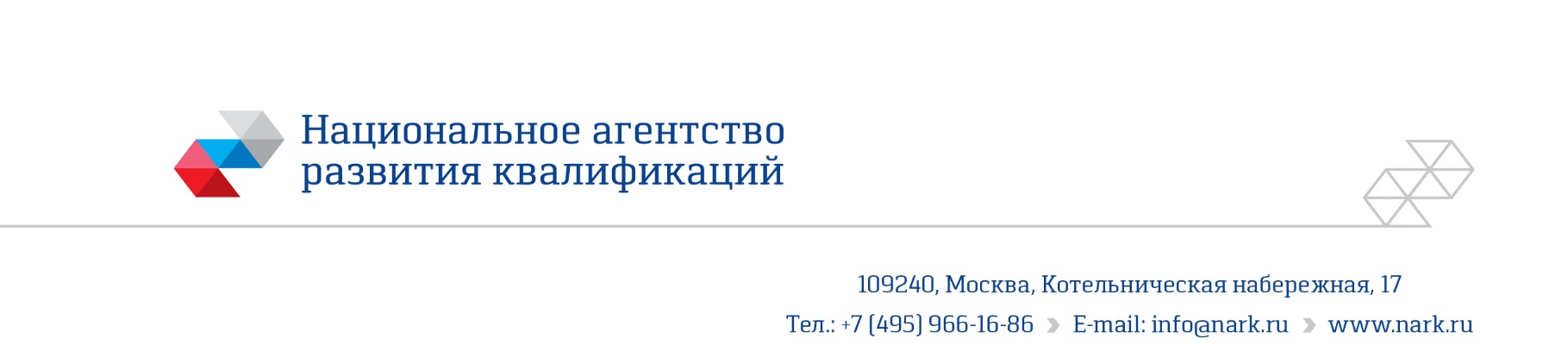 ПРИМЕР ОЦЕНОЧНОГО СРЕДСТВАдля оценки квалификацииОблицовщик-плиточник по облицовке внутренних и наружных поверхностей зданий плиткой (3 уровень квалификации)Пример оценочного средства разработан в рамках Комплекса мероприятий по развитию механизма независимой оценки квалификаций, по созданию и поддержке функционирования базового центра профессиональной подготовки, переподготовки и повышения квалификации рабочих кадров, утвержденного 01 марта 2017 года2017 годСостав примера оценочных средств1. Наименование квалификации и уровень квалификации: Облицовщик-плиточник по облицовке внутренних и наружных поверхностей зданий плиткой (3 уровень квалификации) (указываются в соответствии с профессиональным стандартом или квалификационными требованиями, установленными федеральными законами и иными нормативными правовыми актами Российской Федерации)2. Номер квалификации:__________________________________________________________________ (номер квалификации в реестре сведений о проведении независимой оценки квалификации)3. Профессиональный стандарт или квалификационные требования, установленные федеральными  законами  и  иными  нормативными  правовыми актами Российской Федерации (далее - требования к квалификации): Плиточник (утв. приказом Министерства труда и социальной защиты РФ от 10 января 2017 г. N 12н), 16.104(наименование и код профессионального стандарта либо наименование и реквизиты документов, устанавливающих квалификационные требования)4. Вид профессиональной деятельности: Работы по облицовке внутренних и наружных горизонтальных и вертикальных поверхностей плиткой(по реестру профессиональных стандартов)5. Спецификация заданий для теоретического этапа профессионального экзаменаОбщая   информация   по   структуре   заданий   для   теоретического  этапапрофессионального экзамена:количество заданий с выбором ответа: 38;количество заданий на установление соответствия: 1;количество заданий на установление последовательности: 1;время выполнения заданий для теоретического этапа экзамена: 1 час6. Спецификация заданий для практического этапа профессионального экзамена7. Материально-техническое обеспечение оценочных мероприятий:а)  материально-технические  ресурсы  для  обеспечения теоретического этапапрофессионального экзамена: помещение, площадью не менее 20 м2, оборудованное мультимедийным проектором, компьютером, принтером, письменными столами, стульями; канцелярские принадлежности: ручки, карандаши, бумага формата А4. (помещение, инвентарь, компьютерная техника и оргтехника, программное обеспечение, канцелярские принадлежности и другие)б)  материально-технические  ресурсы  для  обеспечения  практического этапапрофессионального экзамена:Мастерская отделочных работ, площадью не менее 40 м2.(оборудование, инструмент, оснастка, материалы, средства индивидуальной защиты, экзаменационные образцы и другие)Оборудование и инструменты:Станок электрический для резки плитки Лобзик электрический Аккумуляторная дрель-шуруповерт Шлифовальный станок Миксер строительный для сухих смесейУровень строительный Пластмассовый бак  40 лВедро пластмассовое 12 лВедро пластмассовое 20 лРулетка Угольник Мастерок Деревянный полутерок длиной 800 мм Зубчатые шпатели различных размеров Канцелярские принадлежности – набор (ножницы, карандаш, ластик, линейка, циркуль) Кельма Кисти-ручники Кисть макловица Отрезовка Плиткорез рычажный Резиновая киянка Резиновая терка Резиновые шпатели Стальная гладилка Щётка с совком8. Кадровое обеспечение оценочных мероприятий: Высшее образование. Опыт работы не менее 5 лет в области строительства (производство отделочных работ, технический надзор);Подтверждение прохождение обучения по ДПП, обеспечивающим освоение : а) знаний: НПА в области независимой оценки квалификации и особенности их применения при проведении профессионального экзамена; нормативные правовые акты, регулирующие вид профессиональной деятельности и проверяемую квалификацию; методы оценки квалификации, определенные утвержденным Советом оценочным средством (оценочными средствами); требования и порядок проведения теоретической и практической части профессионального экзамена и документирования результатов оценки;порядок работы с персональными данными и информацией ограниченного использования (доступа); б) умений применять оценочные средства; анализировать полученную при проведении профессионального экзамена информацию, проводить экспертизу документов и материалов;  проводить осмотр и экспертизу объектов, используемых при проведении профессионального экзамена; проводить наблюдение за ходом профессионального экзамена; принимать экспертные решения по оценке квалификации на основе критериев оценки, содержащихся в оценочных средствах;  формулировать, обосновывать и документировать результаты профессионального экзамена; использовать информационно-коммуникационные технологии и программно-технические средства, необходимые для подготовки и оформления экспертной документации; 4. Подтверждение квалификации эксперта со стороны Совета по профессиональным квалификациям (при наличии) - не менее 2-х человек 5. Отсутствие ситуации конфликта интереса в отношении конкретных соискателей9.   Требования   безопасности  к  проведению  оценочных  мероприятий  (при необходимости): Проведение обязательного инструктажа на рабочем месте(проведение обязательного инструктажа на рабочем месте и другие)10. Задания для теоретического этапа профессионального экзамена: 1) При какой влажности воздуха должны выполняться отделочные работы внутри помещений?Не более 30% Не более 60% Не более 80% При любой2) При какой температуре должны выполняться отделочные работы внутри помещений?От 0 до +30 0С От +5 до +30 0С От +10 до +30 0С Не ниже +20 0С 3) За какой период времени до начала работ требуется поддерживать температурный режим в помещении?2 суток5 суток14 сутокРаботы можно начинать сразу после установления температурного режима4). В какой период отделочных работ следует производить устройство покрытий пола?1. после облицовки стен, колонн, пилястр интерьеров помещений;2. перед облицовкой стен, колонн, пилястр интерьеров помещений;3. в период облицовкой стен, колонн, пилястр интерьеров помещений;4. через 24 часа после начала работ по облицовке стен, колонн, пилястр интерьеров помещений.5). Какие основные показатели качества клеевых смесей в сухом состоянии регламентирует ГОСТ Р 56387-2015 (выберите три варианта правильных ответов?влажностьводоудерживающая способность;наибольшая крупность зерен заполнителя жизнеспособностьстойкость к сползанию;содержание зерен наибольшей крупности6). Какой должна быть водоудерживающая способность клеевых растворных смесей, готовых к применению?1. не менее 98%;2. не менее 95%;3. не менее 90%.4. не менее 98%.7). Какой должна быть способность к смачиванию рядовых клеевых смесей (время, в течение которого растворная смесь смачивает облицовочную плитку) согласно ГОСТ Р 56387-2015?1. не менее 15 мин;2. не менее 20 мин;3. не менее 30 мин;3. не менее 40 мин.8). Какой должна быть прочность клеевого соединения после выдерживания в воздушно-сухой среде в течение 28 сут (при выполнении внутренних и наружных работ и соответствующим минимальным нормируемым требованиям)?1. не нормируется;2. ≥ 0,25 Мпа;3. ≥0,5 Мпа;4. ≥0,75 Мпа.9). Какими показателями харктеризуется срок службы плиточного покрытия (выберите два варианта правильных ответов)?1. твердость по шкале Мооса;2. износостойкость;3. прочность при сжатии;4. прочность при изгибе.10). Как устанавливают требования к категории качества поверхности К1-К4 (СНиП 3.04.01-87)?1. в зависимости размера от штучных элементов облицовки;2. в зависимости от веса штучных элементов облицовки3. в зависимости от клеевого состава;4. в зависимости от вида применяемых инструментов;11). Какой категорией качества поверхности должно обладать основание при устройстве облицовки плитками 30*30 см по клеевой прослойке?1. К1	2. К23. К34. К412). Какой категорией качества поверхности должно обладать основание при устройство облицовки мелкоштучными и прозрачными элементами по клеевой прослойке?1. К1	2. К23. К34. К413). Какие операции необходимо произвести с изделиями из натурального камня при устройстве облицовки по клеевой прослойке?1. промыть водой и высушить для удаления пыли с их поверхности;2. предварительно замочить в воде;3. обработать поверхность плит грунтовкой;4. отшлифовать плиты.14). Какие операции необходимо произвести с  изделиями из искусственного материала при устройстве облицовки по клеевой прослойке?1. дополнительно увлажняют из пульверизатора;2. предварительно замачивают в воде;3. дополнительно не увлажняют;4. обрабатывают поверхность плит грунтовкой. 15) Какая разница между наибольшим и наименьшим размерами плиток допускается в одной партии глазурованных плит для внутренней облицовки стен по длине и ширине?1. до 1,5 мм;2. до 2 мм;3. до 2,5 мм;4. до 3 мм.16) На какие виды подразделяются плитки для облицовки полов?1. Основные и промежуточные2. Основные и декоративные3. Основные и бордюрные4. Основные и вспомогательные17) Какая разница между наибольшим и наименьшим размерами допускается в одной партии плиток для облицовки пола по длине и ширине?1. до 2 мм 2. до 3 мм2. до 4 мм3. до 5 мм18) Что означает термин – калиброванные плиты применительно к плитам керамического гранита?1. Плиты, отсортированные по цвету2. Плиты, отсортированные по рисунку3. Плиты, отсортированные по фактическому размеру4. Плиты, отсортированные по глянцу основания19) Установите соответствие между обозначением плитки и ее видом:20) Какими инструментами наносят на стену клеевой раствор (выберите два варианта правильных ответов)?1. гладкой теркой2. мастерком3. губчатой теркой4. шпателем21). Каким инструментом выравнивают клеевой раствор на стене?1. гладкой теркой2. губчатой теркой3. штукатурным гребнем4. зубчатым шпателем22) Какие виды плиток применяются только для внутренних работ?1. Майолика2. Фаянс3. Котто 4. Керамический гранит23). Каким образом подбирают размер зубца зубчатого шпателя?1. исходя из размера облицовочного материала;2. исходя из вида основания;3. исходя из вида клеевого состава;4. исходя из плотности клеевого состава.24). За какое время производитель работ должен закончить облицовку участка плиткой?1. заданное заказчиком2. до окончания смены 3. не превышающее открытое время раствора4. превышающее открытое время раствора25). Какое действие необходимо осуществить перед установкой в проектное положение плитам из натурального камня или искусственного материала,  ли площадь одного изделия превышает 900 см2?1. нанести клеевой раствор на основание и на облицовочный камень;2. нанести клеевой раствор только на основание;3. нанести клеевой раствор только на облицовочный камень;4. нанести клеевой состав  заблаговременно на основание.26). Что необходимо использовать/выполнять при устройстве облицовки на клеевой прослойке выше первого этажа или с использованием крупноразмерных элементов, элементов из натурального камня и искусственных плит толщиной более 12 мм ?1. использовать клеевой состав на белом цементе;2. установить дополнительные крепежные элементы в соответствии с требованиями проектной и рабочей документации.3. установить облицовочные плиты горизонтально с разбежкой швов в соответствии с требованиями проектной и рабочей документации;4. использовать клеевой состав на основе эпоксидной смолы.27). Какое оборудование следует применять при сухой обработке плит в помещениях?1. пылеотсасывающие устройства;2. парогенераторы;3. распылители воды;4. компрессоры.28).  Каким образом осуществляют крепление плит при облицовке плитами из натурального камня с заливкой пазух раствором (выберите два варианта правильных ответов):1. Плиты крепят анкерами к арматурным сеткам, которые закрепляются предварительно к петлям из нержавеющей стали;2. Плиты крепят анкерами к непосредственно к основанию;3. Плиты крепят анкерами к рабочим стержням, которые закрепляются предварительно к петлям из нержавеющей стали;4. Плиты крепят клеевым составом непосредственно к основанию.29). Когда следует производить заливку пазух раствором при облицовке плитами из натурального камня?1. до установки постоянного крепления поля облицовки;2. в процессе установки постоянного крепления поля облицовки;3. после установки постоянного крепления поля облицовки;4. в процессе или после установки постоянного крепления поля облицовки.30). Какие средства индивидуальной защиты следует дополнительно применять при обработке плит?1. комбинезон и рукавицы;2. респиратор и перчатки;3. респиратор и каску;4. респиратор и защитные очки31). Установите соответствие между аббревиатурой и наименованием плит керамического гранита:32). Какой глубины должны иметь рифления монтажной поверхности профиля "ласточкин хвост" плиты керамогранитные, предназначенные для облицовки цоколей, фасадов и наружных стен зданий ?1. не менее 2 мм2. не менее 4 мм3. не менее 5 мм4. не менее 10 мм33). Какой вид плитки НЕ используется для наружных работ? 1. Майолика2. Керамический гранит3. Котто4. Клинкерная плитка34) В какой момент производится очистка от наплывов раствора и мастики при облицовке поверхностей из плитами и изделиями?1. немедленно;2. в период начала твердения клеевого состава (примерно через 24 часа после завершения облицовки);3. после схватывания/твердения клеевого состава, но не ранее чем через 7 суток;4. после схватывания/твердения клеевого состава, но не ранее чем через 28 суток35) Что необходимо выполнить после твердения или полимеризации шовных материалов облицовку, выполненную из натурального камня впитывающих пород (известняк, мрамор, туф и т.д.)?1. обработать горячей водой;2. обработать гидрофобизирующим составом;3. обработать паром и специальными красками;4. обработать грунтовкой.36) Какие отклонения ширины шва допускаются при облицовке из керамических, стеклокерамических изделий, не должны превышать?1. +/- 0,5 мм;2. +/- 1 мм;3. +/- 1,5 мм;4. +/- 3 мм37) Какие отклонения от вертикали допускаются на 1 м длины зеркальной, лощеной облицовочной поверхности?1. 1,5 мм;2. 1 мм;3. 2 мм;4. 3 мм.38) Какие отклонения от вертикали допускаются на 1 м длины шлифованной, точечной, бугристой, бороздчатой?1. 1,5 мм;2. 1 мм;3. 2 мм;4. 3 мм.39) Какие отклонения от вертикали допускаются на 1 м длины наружной облицовки из керамических, стеклокерамических изделий?1. 1 мм;2. 1,5 мм;3. 2 мм;4. 3 мм;40) Какие отклонения от вертикали допускаются на 1 м длины внутренней облицовки из керамических, стеклокерамических изделий?1. 1 мм;2. 1,5 мм;3. 2 мм;4. 3 мм;11.  Критерии  оценки  (ключи  к  заданиям),  правила обработки результатов теоретического  этапа  профессионального  экзамена  и  принятия  решения  о допуске   (отказе   в  допуске)  к  практическому  этапу  профессионального экзамена: Вариант соискателя содержит 40 заданий. Баллы, полученные за выполненное задание, суммируются. Максимальное количество баллов – 40. Решение о допуске к практическому этапу экзамена принимается при условии достижения набранной суммы баллов от 32 и более.12. Задания для практического этапа профессионального экзамена:а) задание на выполнение трудовых функций, трудовых действий в реальных или модельных условиях:трудовые функции: B/3 Облицовка внутренних поверхностей зданий плиткой	трудовые действия:Очистка и подготовка основания под облицовкуРазметка и провешивание поверхностиУстановка маяков и выравнивающих скобПриготовление клеящего раствора на основе сухих смесей различного состава с использованием средств малой механизацииСортировка плиток, при необходимости резка и сверление в них отверстийУвлажнение плитки и нанесение на нее клеящего раствораУстановка плиток на облицовываемую поверхность в соответствии с технологической картойПроверка вертикальности и горизонтальности облицованной плиткой поверхностиЗаполнение швов и очистка облицованной поверхностиб) задание для оформления и защиты портфолио:трудовые функции: С/3 Облицовка наружных поверхностей зданий керамической плиткойтрудовые действия:Очистка и подготовка поверхности основания под облицовкуРазметка и провешивание поверхностиУстановка маяков, выравнивающих скобМонтаж и демонтаж строительных лесов, тур и подмостейУборка и вывоз мусора в специально отведенные местаПриготовление клеящего раствора для выполнения плиточных работ на наружных частях зданий на основе сухих смесей с использованием средств малой механизации, устойчивых к температурным и влажностным сезонным колебаниямВыравнивание неровностей поверхности наружных частей зданий, подлежащих облицовке плиткойСортировка плиток для наружных работ, при необходимости резка и сверление в них отверстийУвлажнение плитки и нанесение клеящего раствора для наружных работУстановка плиток на облицовываемую поверхность наружных частей в соответствии с технологической картойПроверка вертикальности и горизонтальности облицованной плиткой поверхности наружных частей зданийЗаполнение швов и очистка облицованной поверхности наружных частей зданий13.  Правила  обработки  результатов  профессионального экзамена и принятиярешения о соответствии квалификации соискателя требованиям к  квалификации:Положительное  решение о соответствии квалификации соискателя требованиям к квалификации по квалификации Облицовщик-плиточник по облицовке внутренних и наружных поверхностей зданий плиткой  (3 уровень квалификации)принимается при прохождении экзаменуемым теоретического и практического этапов профессионального экзамена.14.  Перечень  нормативных  правовых  и иных документов, использованных при подготовке комплекта оценочных средств: СП 71.13330.2017. Изоляционные и отделочные покрытия;Черноус Г. Г. Выполнение облицовочных работ плитками и плитами. Учебник для студентов учреждений среднего профессионального образования / Г. Г. Черноус., - М.: Издательский центр «Академия», 2015. - 256 с.;СНиП III-4-80. Техника безопасности в строительстве;СП 12-135-2003 Безопасность труда в строительстве. Отраслевые типовые инструкции по охране труда;ТИ РО-043-2003 Типовая инструкция по охране труда для облицовщика;СНИП 12-04-2002 Безопасность труда в строительстве. Часть 2. Строительное производство;Материаловедение. Отделочные работы : учебник для нач. проф. образования / В.А. Смирнов, Б.А. Ефимов, О.В. Кульков. - 2-е изд., перераб. - М.: Издательский центр «Академия», 2012. - 368 с.;Петрова И.В. Общая технология отделочных строительных работ. Учебное пособие для начального профессионального образования / И.В. Петрова.- М.: Издательский центр «Академия», 2015. - 192 с.;Сайт компании КНАУФ [Электронный ресурс] URL:www.knauf.ru (дата обращения: 27.08.2017).Разделстраница1. Наименование квалификации и уровень квалификации32. Номер квалификации33. Профессиональный стандарт или квалификационные требования, установленные федеральными  законами  и  иными  нормативными  правовыми актами Российской Федерации34. Вид профессиональной деятельности35. Спецификация заданий для теоретического этапа профессионального экзамена36. Спецификация заданий для практического этапа профессионального экзамена97. Материально-техническое обеспечение оценочных мероприятий98. Кадровое обеспечение оценочных мероприятий109.   Требования   безопасности  к  проведению  оценочных  мероприятий  (при необходимости)1110. Задания для теоретического этапа профессионального экзамена1111.  Критерии  оценки  (ключи  к  заданиям),  правила обработки результатов теоретического  этапа  профессионального  экзамена  и  принятия  решения  о допуске   (отказе   в  допуске)  к  практическому  этапу  профессионального экзамена1712. Задания для практического этапа профессионального экзамена1913.  Правила  обработки  результатов  профессионального экзамена и принятия решения о соответствии квалификации соискателя требованиям к  квалификации2614.  Перечень  нормативных  правовых  и иных документов, использованных при подготовке комплекта оценочных средств (при наличии)26Знания, умения в соответствии с требованиями к квалификации, на соответствие которым проводится оценка квалификацииКритерии оценки квалификацииТип и № задания 123ТФ B/01.3 Облицовка внутренних поверхностей зданий плиткойТФ B/01.3 Облицовка внутренних поверхностей зданий плиткойТФ B/01.3 Облицовка внутренних поверхностей зданий плиткойУ: Производить очистку и подготовку основания, подлежащего облицовкеУ: Производить сортировку и подготовку плиток, производить обработку кромок плитокУ: Производить разметку и провешивание поверхности, подлежащей облицовке, устанавливать плитки-маяки для установки плитки по горизонтали и вертикалиУ: Готовить клеящие растворы для производства плиточных работ на основе сухих смесей различных составов и рецептур с использованием средств малой механизацииУ: Сглаживать и выравнивать неровности поверхности, подлежащей облицовке плиткойУ: Производить резку под нужный размер и сверление плиткиУ: Наносить клеящий раствор и устанавливать плитку на вертикальные и горизонтальные поверхностиУ: Производить работы в соответствии с технологической картойУ: Работать со средствами малой механизации, инструментом и приспособлениями, предназначенными для выполнения плиточных работУ: Заполнять швы между плитками, производить уплотнение и сглаживание швов и затирку облицованной поверхностиЗ: Виды основных материалов, применяемых при облицовке внутренних поверхностей зданийЗ: Состав набора инструментов, приспособлений, средств малой механизации и вспомогательных материалов, необходимых при производстве плиточных работ, правила и порядок их использованияЗ: Технология производства плиточных работ в соответствии с технологической картойЗ: Правила приготовления клеящих растворов для производства плиточных работ на основе сухих смесей с использованием средств малой механизацииЗ: Состав нормокомплекта средств малой механизации, инструментов, приспособлений и инвентаря для производства плиточных работ, правила их использованияЗ: Нормативная трудоемкость выполнения отдельных операций при производстве плиточных работ в соответствии с технологической картойЗ: Нормы расхода материалов при производстве плиточных работ в соответствии с технологической картойЗ: Требования охраны трудаЗ: Правила пожарной безопасностиЗ: Правила электробезопасностиКаждое задание теоретического этапа экзамена оценивается дихотомически (верно – 1 балл, неверно – 0 баллов).Максимальное количество баллов за все блоки заданий: 40Теоретический этап экзамена включает 40 заданий и считается сданным при правильном выполнении 24 заданийЗадания с выбором ответа №№ 1, 2, 3, 4, 5, 6, 7, 8, 9, 10, 11, 12, 13,14, 15, 16, 17,  20, 21, 22, 23, 24, 35,40Задание на соответствие последовательности № 19ТФ B/02.3 Облицовка наружных поверхностей зданий керамической плиткойТФ B/02.3 Облицовка наружных поверхностей зданий керамической плиткойТФ B/02.3 Облицовка наружных поверхностей зданий керамической плиткойУ: Производить очистку и подготовку основания, подлежащего облицовкеУ: Производить сортировку плиток и обработку их кромокУ: Производить разметку и провешивание поверхности, подлежащей облицовке, устанавливать плитки-маяки и ориентиры для выкладки плитки по горизонтали и вертикалиУ: Готовить клеящие растворы для производства наружных плиточных работ на основе сухих смесей с использованием средств малой механизации, устойчивых к температурным и влажностным сезонным колебаниямУ: Сглаживать и выравнивать неровности поверхностей наружных частей зданий, подлежащих облицовке плиткойУ: Работать со средствами малой механизации, инструментом и приспособлениями, предназначенными для выполнения наружных облицовочных работУ: Производить резку под нужный размер и сверление плиткиУ: Наносить клеящий раствор для наружных работ и устанавливать плитку на поверхности наружных частей зданий, подлежащих облицовке, в соответствии с технологической картойУ: Осуществлять проверку поверхностей наружных частей зданий, облицованных плиткой, по горизонтали и по вертикалиУ: Заполнять швы между плитками специальными составами и производить уплотнение и сглаживание швов, их затиркуЗ: Виды основных материалов, применяемых при облицовке наружных частей зданий и сооруженийЗ: Состав набора инструментов, вспомогательных материалов и оборудования, необходимых при производстве плиточных работ, правила их использованияЗ: Виды основных материалов, применяемых при облицовке наружных частей зданийЗ: Технология производства наружных плиточных работ в соответствии с технологической картойЗ: Правила приготовления клеящих растворов для производства наружных плиточных работ на основе сухих смесей с использованием средств малой механизации, устойчивых к температурным и влажностным сезонным колебаниямЗ: Нормативная трудоемкость выполнения отдельных операций при производстве наружных облицовочных работ в соответствии с технологической картойЗ: Нормы расхода материалов при производстве наружных плиточных работ в соответствии с технологической картойЗ: Состав технологического нормокомплекта средств малой механизации, инструментов, приспособлений и инвентаря для производства облицовочных работ, правила их использованияЗ: Требования охраны трудаЗ: Правила электробезопасностиЗ: Правила пожарной безопасностиКаждое задание теоретического этапа экзамена оценивается дихотомически (верно – 1 балл, неверно – 0 баллов).Максимальное количество баллов за все блоки заданий: 40Теоретический этап экзамена включает 40 заданий и считается сданным при правильном выполнении 24 заданийЗадания с выбором ответа №№ 18, 25, 26, 27, 28, 29, 30,31,32, 33, 34, 36, 37, 38,, 39Задание на установление соответствия № 31Трудовые функции, трудовые действия, умения в соответствии с требованиями к квалификации, на соответствие которым проводится оценка квалификацииКритерии оценки квалификацииТип и № задания123ТФ B/01.3 Облицовка внутренних поверхностей зданий плиткой Соблюдение технологической последовательности и качества выполненных работ, установленной в соответствии с требованиями СП 71.13330.2017. Изоляционные и отделочные покрытияЗадание на выполнение трудовых функций, тру-довых действий в реальных или модельных условиях, №1ТФ B/02.3 Облицовка наружных поверхностей зданий керамической плиткойСоблюдение технологической последовательности и качества выполненных работ, установленной в соответствии с требованиями СП 71.13330.2017. Изоляционные и отделочные покрытияПортфолио, №21. Па) плитка бордюрная 2. ПБб) плитка неглазурованная 3. Гв) плитка основная 4. НГг) плитка глазурованная д) плитка керамогранитная1. ГП а) неглазурованная полированная плита2. ГМб) глазурованная полированная плита3. НГПв) глазурованная матовая плита4. НГМг) неглазурованная матовая плитад) неглазурованная рифленая плита№заданияПравильные варианты ответа, модельные ответы и (или) критерии оценкиВес или баллы, начисляемые за правильно выполненное задание1 балл за правильно выполненное задание1 балл за правильно выполненное задание1 балл за правильно выполненное задание1 балл за правильно выполненное задание1 балл за правильно выполненное задание1 балл за правильно выполненное задание1 балл за правильно выполненное задание1 балл за правильно выполненное задание1 балл за правильно выполненное задание1 балл за правильно выполненное задание1 балл за правильно выполненное задание1 балл за правильно выполненное задание1 балл за правильно выполненное задание1 балл за правильно выполненное задание1 балл за правильно выполненное задание1 балл за правильно выполненное задание1 балл за правильно выполненное задание1 балл за правильно выполненное задание1 балл за правильно выполненное задание1 балл за правильно выполненное задание1 балл за правильно выполненное задание1 балл за правильно выполненное задание1 балл за правильно выполненное задание1 балл за правильно выполненное задание1 балл за правильно выполненное задание1 балл за правильно выполненное задание1 балл за правильно выполненное задание1 балл за правильно выполненное задание1 балл за правильно выполненное задание1 балл за правильно выполненное задание1 балл за правильно выполненное задание1 балл за правильно выполненное задание1 балл за правильно выполненное задание1 балл за правильно выполненное задание1 балл за правильно выполненное задание1 балл за правильно выполненное задание1 балл за правильно выполненное задание1 балл за правильно выполненное задание1 балл за правильно выполненное задание1 балл за правильно выполненное заданиеЗАДАНИЕ НА ВЫПОЛНЕНИЕ ТРУДОВЫХ ФУНКЦИЙ, ТРУДОВЫХ ДЕЙСТВИЙ В РЕАЛЬНЫХ ИЛИ МОДЕЛЬНЫХ УСЛОВИЯХТиповое задание 1:Выполнить подготовку поверхностей и произвести облицовку плиткой в соответствии с представленной схемой: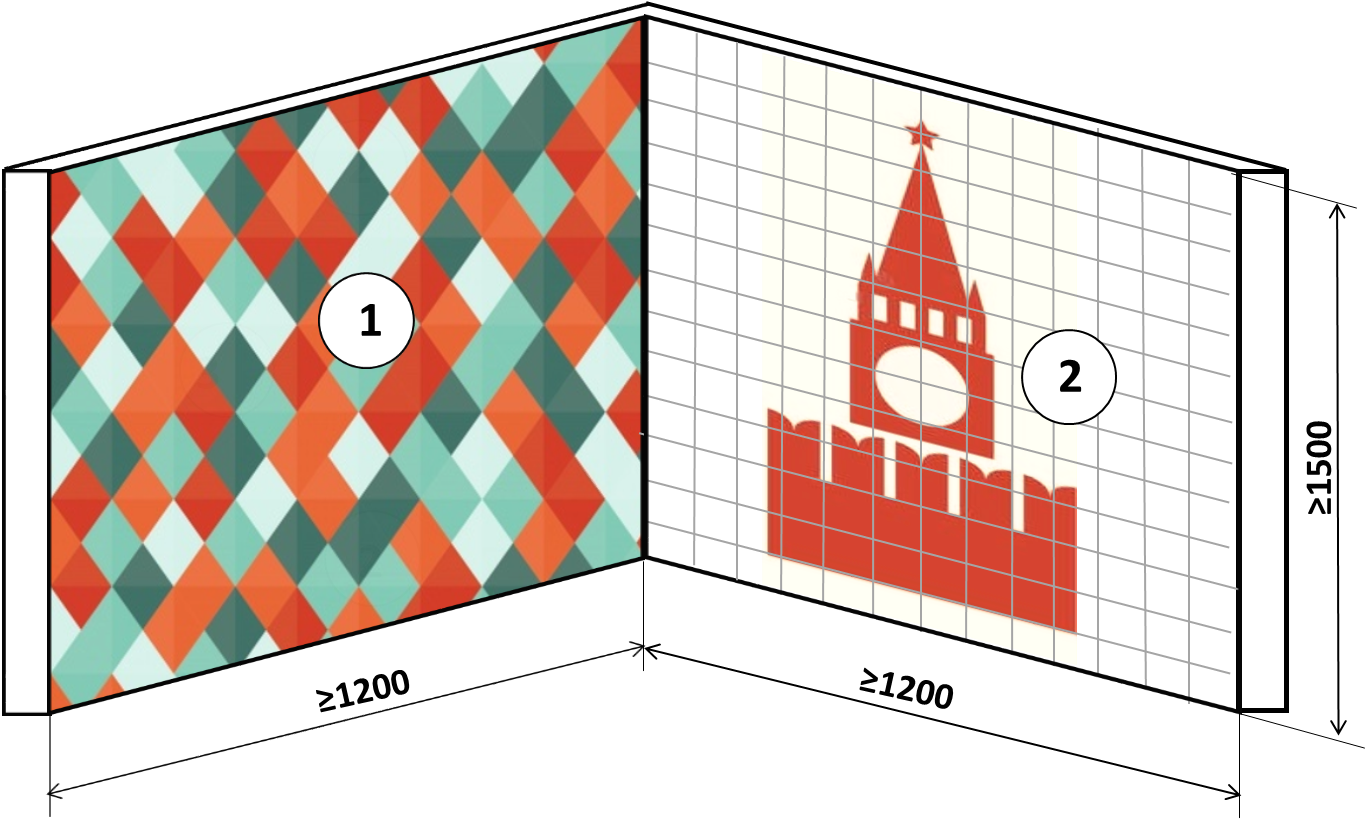 1 – облицовка плиткой по диагонали (цвет и расположение плиток по цвету – на усмотрение исполнителя)2 – резка плитки и облицовка поверхности в соответствие с заданным рисунком/шаблономУсловия выполнения задания:1. Место выполнения задания : Мастерская отделочных работ2. Максимальное время выполнения задания: 6 час (без учета технологических перерывов).3. Вы можете воспользоваться:а) инструментами: Станок электрический для резки плитки Лобзик электрический Аккумуляторная дрель-шуруповерт Шлифовальный станок Миксер строительный для сухих смесейУровень строительный Пластмассовый бак  40 лВедро пластмассовое 12 лВедро пластмассовое 20 лРулетка Угольник Мастерок Деревянный полутерок длиной 800 мм Зубчатые шпатели различных размеров Канцелярские принадлежности – набор (ножницы, карандаш, ластик, линейка, циркуль) Кельма Кисти-ручники Кисть макловица Отрезовка Плиткорез рычажный Резиновая киянка Резиновая терка Резиновые шпатели Стальная гладилка Щётка с совкомб) литературой: 1. СП 71.13330.2017. Изоляционные и отделочные покрытия;2. Черноус Г. Г. Выполнение облицовочных работ плитками и плитами. Учебник для студентов учреждений среднего профессионального образования / Г. Г. Черноус., - М.: Издательский центр «Академия», 2015. - 256 с.;3. Инструкциями и информационными листами производителей предоставленных для выполнения задания материалов.Положительное решение о соответствии квалификации соискателя положениям профессионального стандарта в части трудовой функции:В/3 Облицовка внутренних поверхностей зданий плиткой  принимается при выполнении не менее чем 15 из 18 вышеобозначенных критериев.Типовое задание 2:Выполнить подготовку поверхностей и произвести облицовку плиткой в соответствии с представленной схемой: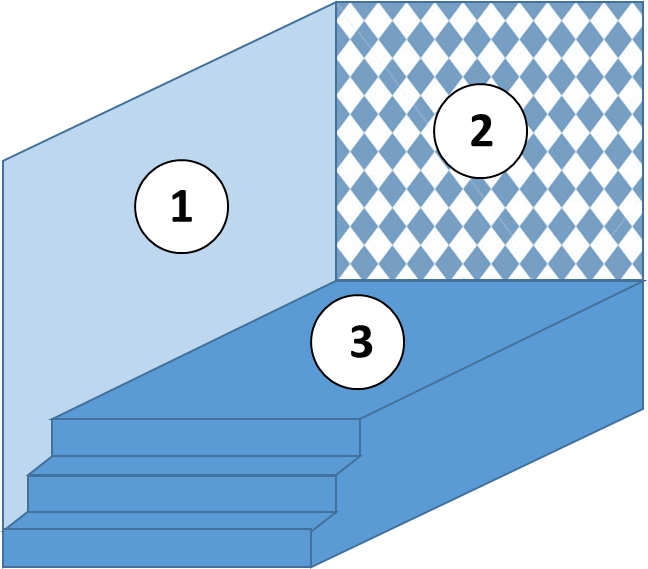 1 – облицовка вертикальной поверхности плиткой размером не менее 10*10 см и не более 30*30 см (цвет и расположение плиток по цвету – на усмотрение исполнителя)2 – облицовка вертикальной поверхности плиткой по диагонали (цвет и расположение плиток по цвету – на усмотрение исполнителя)3 – облицовка крыльца плитами из керамического гранита размером 30*30 смУсловия выполнения задания:1. Место выполнения задания: Мастерская отделочных работ2. Максимальное время выполнения задания: 6 час (без учета технологических перерывов).3. Вы можете воспользоваться:а) инструментами: Станок электрический для резки плитки Лобзик электрический Аккумуляторная дрель-шуруповерт Шлифовальный станок Миксер строительный для сухих смесейУровень строительный Пластмассовый бак  40 лВедро пластмассовое 12 лВедро пластмассовое 20 лРулетка Угольник Мастерок Деревянный полутерок длиной 800 мм Зубчатые шпатели различных размеров Канцелярские принадлежности – набор (ножницы, карандаш, ластик, линейка, циркуль) Кельма Кисти-ручники Кисть макловица Отрезовка Плиткорез рычажный Резиновая киянка Резиновая терка Резиновые шпатели Стальная гладилка Щётка с совкомб) литературой: 1. СП 71.13330.2017. Изоляционные и отделочные покрытия;2. Черноус Г. Г. Выполнение облицовочных работ плитками и плитами. Учебник для студентов учреждений среднего профессионального образования / Г. Г. Черноус., - М.: Издательский центр «Академия», 2015. - 256 с.;3. Инструкциями и информационными листами производителей предоставленных для выполнения задания материалов.Положительное решение о соответствии квалификации соискателя положениям профессионального стандарта в части трудовой функции:В/3 Облицовка внутренних поверхностей зданий плиткой  принимается при выполнении не менее чем 9 из 22 вышеобозначенных критериев.ЗАДАНИЕ ДЛЯ ОФОРМЛЕНИЯ ПОРТФОЛИОТиповое задание: Соберите, оформите и представьте  портфолио работ (результатов работ) и документов (фотографий, договоров, актов, смет), отражающих выполнение трудовых функций, соответствующих  квалификации Облицовщик-плиточник по облицовке внутренних и наружных поверхностей зданий плиткой.Требования к структуре и оформлению портфолио: - Резюме соискателя с приложением дипломов и сертификатов, подтверждающих участие в конкурсах профессионального мастерства (при наличии);- Описание объектов и выполненных на объекте работ с фотографиями и с приложением подтверждающих документов: договоров с перечнем работ, смет, актов выполненных работ, заданий работодателя на выполнение определенного вида работ.Типовые вопросы для собеседования по материалам портфолио:1. Виды работ, выполненных соискателем;2. Описание проектных решений и способов их исполнения;3. Технология работ по подготовке поверхностей, окрашиванию и оклейке обоями;4. Используемые материалы и инструменты.Положительное решение о соответствии квалификации соискателя положениям профессионального стандарта в части трудовой функции:Облицовка наружных поверхностей зданий керамической плиткой  принимается при соответствии портфолио всем обозначенным критериям.